Előterjesztés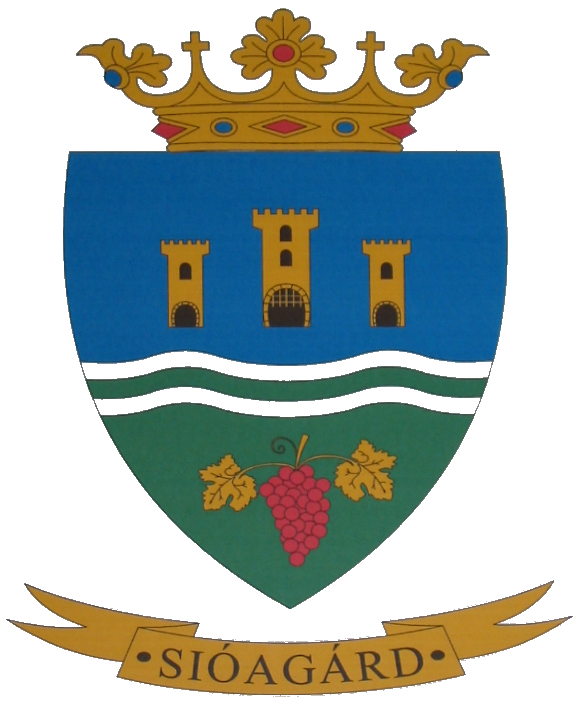 Sióagárd Község Önkormányzata Képviselő-testületének2015. január 15-én tartandó soron következő ülésére 2. számú napirendi pontTárgy: Beszámoló a lejárt határidejű határozatok végrehajtásáról Előterjesztő: Kökény András István Pénzügyi, Ügyrendi Bizottság elnökeElőterjesztést készítette: Marosi Istvánné adóigazgatási ügyintézőTisztelt Képviselő- testület!A lejárt határidejű határozatokkal kapcsolatban az alábbi tájékoztatást adom:163/2014. (XI. 10.) 	A 148/2014. (X.27.) határozat módosítására vonatkozott – a határozat módosítás a megküldésre került164/2014. (XI. 27.) Beszámoló a községi temető működtetésére vonatkozott – határozat megküldésre került165/2014. (XI. 27.) 	Beszámoló a lejárt határidejű határozatok végrehajtásáról, és a két ülés között történt eseményekre vonatkozott166/2014. (XI. 27.)	A jelölt kizárására a szavazásból vonatkozott167/2014. (XI. 27.)	Szavazatszámláló Bizottság tagjának választására vonatkozott168/2014. (XI. 27.)	Alpolgármester megválasztásra vonatkozott169/2014. (XI. 27.)	A helyi adókról szóló önkormányzati rendeletek felülvizsgálatára vonatkozott170/2014. (XI. 27.)	Sióagárd község Önkormányzata szociális étkeztetés szakmai programjának elfogadására vonatkozott171/2014. (XI. 27.)	Tájékoztatás a költségvetés harmadik negyedéves 	teljesítésére vonatkozott – a határozat megküldésre került172/2014. (XI. 27.)	A 2015. évi költségvetési koncepció megtárgyalására vonatkozott – határozat megküldésre került173/2014. (XI. 27.)	Sióagárdi Sport Egyesület kérelmének megtárgyalására vonatkozott174/2014. (XI. 27.)	Sióagárd Község Önkormányzata és a Sióvölgye Kft. közötti –hó eltakarításra vonatkozó- megállapodás felülvizsgálatára vonatkozott175/2014. (XI. 27.)	Tolna és környéke Szociális Alapszolgáltatási, Gyermekjóléti és Helyettes Szülői Társulási Megállapodása módosítására vonatkozott – a megállapodás módosítása aláírásra került.176/2014. (XI. 27.)	A faluautó használatára vonatkozott177/2014. (XI. 27.)	Sióagárd Jövője Alapítvány elszámolására vonatkozott – a határozat megküldésre került178/2014. (XI. 27.)	Sióagárd Jövője Alapítvány elszámolására vonatkozott – a határozat megküldésre került179/2014. (XI. 27.)	Fecske Bábcsoport elszámolására vonatkozott – a határozat megküldésre vonatkozott180/2014. (XI. 27.)	Tolna Megyei Népművészeti Egyesület elszámolásár vonatkozott – határozat megküldésre került181/2014. (XI. 27.)	Tolna Megyei Népművészeti Egyesület elszámolására vonatkozott – a határozat megküldésre került182/2014.(XI.27.)	Sióagárdi Hagyományőrző Egyesület elszámolására vonatkozott – a határozat megküldésre került.Szükséges többség: egyszerű többségHatározati javaslat:Sióagárd Község Önkormányzata Képviselő-testülete a Pénzügyi, Ügyrendi Bizottság elnöke lejárt határidejű határozatokról, valamint a két ülés között történt eseményekről szóló beszámolóját további feladat-meghatározás nélkül elfogadja.Felelős: Kökény András István bizottsági elnökHatáridő: azonnalSióagárd, 2015. január 08.								  Kökény András István sk.							         	            bizottsági elnök